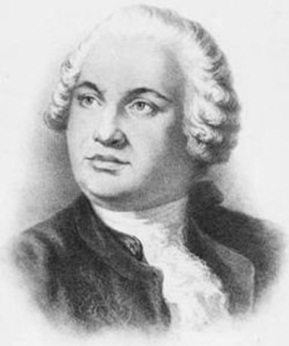 Факты биографии:____________________________________________________________________________________________________________________________________________________________________________________________________________________________________________________________________________________________________________________________________________________________Случились два астронома в пируЖанр: _____________________________________________________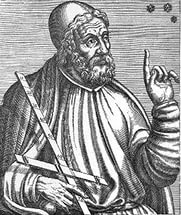 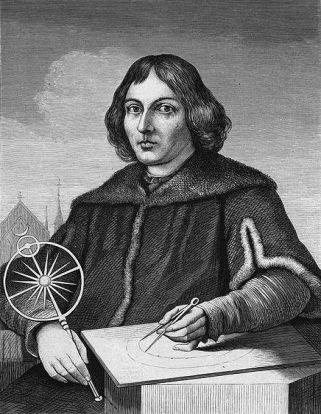                  Птолимей                                                   Коперник            (ок. 100- ок. 170)                                          (1473 – 1543)        Геоцентрическая система                        Гелиоцентрическая система____________________________              _________________________________________________________              _____________________________ ____________________________              _____________________________Словарная работаСлучились вместе - _______________________________________________Спорили в жару - _________________________________________________Круг солнца ходит - ______________________________________________Как ты о сём сомненье рассуждаешь? ______________________________________________________________________________________________________________________________________Ты звёзд теченье знаешь? ___________________________________________Могли ли в реальной жизни встретиться эти два астронома? Почему?_________________________________________________________________________________________________________________________________________________________________________________________________________Вывод по произведению:__________________________________________________________________________________________________________________________________________________________________________________________________________________________________________________________________________________________________________________________________________________________________________________________________________________   